I FANTASTICI 6: ECCO LE AZIENDE RIUNITE IN LA GRANDE BELLEZZA ITALIANAI valori della reteLa Grande bellezza italiana, come racconta il Presidente Antonio Cipriani, è una rete di imprese ma, soprattutto, una rete di persone che hanno un sogno comune: "coltivare passioni".Coltivare nel senso di seminare, far crescere, custodire la voglia di amicizia, di ascolto, di autenticità, di gratitudine, di responsabilità, di rispetto.Valori che devono essere sempre impressi nel nostro essere. Questo desidero: che la nostra "rete" sia una "passione" di valori."Coltiviamo passioni", terra e persone. Persone che hanno cura di madre terra che dona, hanno l'arte di saper aspettare i tempi della natura per poter offrire il miglior frutto esaltandone il gusto e il sapore.Ad ognuno di noi, ad ogni persona che assapora i frutti della terra auguro di emozionarsi!Diciamolo, insegniamo ai nostri figli l'importanza di "coltivare passioni" per sé stessi e per gli altri. Di percepire che ogni cosa porta con sé una passione e un'emozione. Solo così potremo veramente dire di "ESSERE".Il futuro della nostra rete?  Poter appassionare, contagiare, emozionare più persone possibili ma, soprattutto, trasmettere la voglia di non smettere mai di sognare. Perché solo chi sogna impara a volare!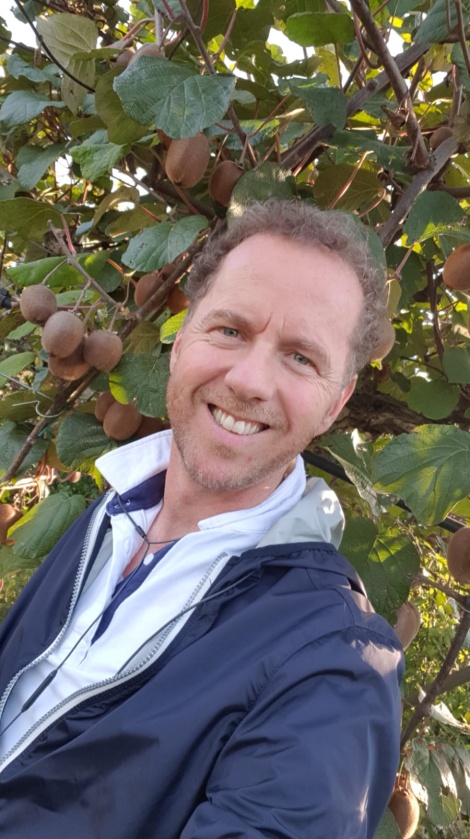 I profili delle aziende della reteBERGONZONI FRUTTA S.R.L.Bergonzoni S.r.l. si occupa della commercializzazione delle principali varietà di pere coltivate in Emilia Romagna. Da quarant'anni è all’avanguardia nell’impiego di tecnologie per la lunga conservazione e confezionamento delle pere ed è in grado di stoccare 15.000 tonnellate annue di prodotto grazie a due stabilimenti frigoriferi siti su un'area di circa 40.000 mq, di cui 15.000 a superficie coperta. I prodotti  provengono dal bacino più qualificato nella produzione della pera tipica dell'Emilia Romagna e le aziende agricole che ne fanno parte, organizzate in associazione di produttori, sono dislocate su un'area di circa 400 ha. La cura e la passione che i produttori impiegano giorno per giorno nella coltivazione, viene premiata con frutti dalle caratteristiche supreme, sani e ricchi di sapore. La raccolta rigorosamente manuale, frutto per frutto, unita alla ulteriore meticolosa selezione ed ai controlli qualità attuati nello stabilimento durante tutte le fasi di lavorazione e confezionamento, garantiscono un prodotto sano e di alta qualità che si distingue, sia sul mercato nazionale che estero.Contributo di Fabio Bergonzoni,  general manager di Bergonzoni FruttaPerché avete scelto di prendere parte al progetto La Grande Bellezza Italiana?La qualità dei nostri frutti rappresenta l'eccellenza Italiana, tutto quello che si desidera da un prodotto sano e naturale, il sapore e la Grande Bellezza di un frutto ricco di salute e di bontà. Crediamo in questo progetto perché pensiamo sia necessario valorizzare i prodotti di chi opera con passione e professionalità.Quale valore aggiunto la mia azienda può apportare alla rete. La nostra azienda è inserita in un programma di filiera di qualità che vede partecipi gli agricoltori con cui lavoriamo da più di vent'anni e che condividono con noi l'impegno, la passione e la professionalità volte all'ottenimento di un prodotto sano, salutare e ricco di sapore. Ogni fase del processo produttivo, dalla campagna sino alla consegna del prodotto sul mercato, segue procedure precise e si sottopone a continui controlli a garanzia delle qualità organolettiche dei frutti e a tutela della salubrità del prodotto. L'esperienza maturata in oltre 40 anni di lavoro, l’utilizzo di impianti all’avanguardia, l’attenzione prestata alle tecnologie di frigoconservazione più innovative insieme al personale altamente qualificato e specializzato, riescono a fare in modo che la frutta arrivi dai campi degli agricoltori sino ai mercati, con un elevato standard qualitativo che si mantiene costante in tutto il periodo di commercializzazione che oltrepassa tranquillamente i dieci mesi. I nostri valori e la nostra passione ci hanno fatto crescere e siamo certi che la collaborazione con noi diventerà il miglior modo per far crescere anche la rete.PERUSI S.R.L.Perusi S.r.l., opera da diversi anni nel settore della lavorazione e distribuzione all'ingrosso di frutta e verdura, proponendosi come partner commerciale di grossisti, distributori e grande distribuzione, sia sul territorio nazionale che estero. Una storia iniziata negli anni '30, quando Giosuè Augusto Perusi diede vita a questa attività, ampliata poi dal genero Luigi Bighelli che oggi la gestisce assieme ai figli. La sede è a Sona, in provincia di Verona.Contributo di Stefano Bighelli,  presidente di Perusi S.r.l.Perché avete scelto di prendere parte al progetto La Grande Bellezza Italiana?Ritengo che il progetto sia davvero innovativo perché rappresenta una rete trasversale sia per i prodotti che per le regioni italiane di produzione coinvolte e perché la sua mission è quella di proporre articoli premium di “stagione” con packaging accattivante in grado di trasmettere il giusto valore intrinseco al consumatore finale, il tutto con un obiettivo unico, creare un'emozione.Quale valore aggiunto la mia azienda può apportare alla rete. Possiamo portare in dote a La Grande Bellezza Italiana una buona conoscenza di una vasta gamma di prodotti e un' azienda con sede in un punto geografico strategico che può essere utile per eventuali future necessità logistiche.OP JOINFRUITO.P. Joinfruit è un'Organizzazione di Produttori Ortofrutticoli, con sede legale a Verzuolo (CN) che ha iniziato ad operare il 1/1/2016. Rappresenta più di 150 soci per oltre 1.400 ettari di coltivazione in provincia di Cuneo, circa 160 ettari in provincia di Latina e circa 40 ettari in provincia di Reggio Calabria e nel totale lavora con oltre 300 produttori. La "mission" è quella di presentarsi sul mercato forti dell’esperienza e la credibilità dei magazzini come Sanifrutta, Ponso, Trybeca, Nature Grow e Maero Frutta. Una rete che può contare su maggiori quantità e varietà di prodotti offerti, che attualmente sono: mirtilli, pesche, nettarine, susine, mele, nashi, kiwi, pere.Contributo di Eraldo Barale, presidente e amministratore delegato di OP JOINFRUITPerché avete scelto di prendere parte al progetto La Grande Bellezza Italiana?La scelta e stata dettata dal fatto di credere fermamente nelle sinergie d'imprese, vedendole come una crescita di tipo culturale che sicuramente potrà creare vantaggi a tutti gli attori della rete condividendo le singole esperienze. Il mondo ortofrutta deve modernizzarsi e cambiare tipo di modello ed immagine al fine di porsi sullo stesso piano della GDO che nei confronti dei fornitori ha un potere disequilibrato. Il valore aggiunto è quello di inserire la nostra azienda in un Format nuovo e non solo vendere frutta ma dare servizi ai clienti attraverso un immagine di prodotto diversa. Siamo convinti, infatti, che occorra trovare nuovi strumenti per valorizzare i nostri prodotti sul mercato al fine di soddisfare il consumatore nazionale sempre più esigente. I principi che abbiamo apprezzato intraprendendo questo percorso sono l'aggregazione e la condivisione con altri operatori che hanno la nostra stessa visione in questo nuovo approccio al mercato. La rete Grande Bellezza è il frutto e la sintesi di questo nuovo approccio condiviso.Quale valore aggiunto la mia azienda può apportare alla rete.Joinfruit porta in dote a questo progetto l'entusiasmo di un'organizzazione nata da soli 3 anni con la sua voglia di crescita e con la ferma volontà di trovare nuovi modi per valorizzare il prodotto del territorio e per creare nuove opportunità che possano accrescere la qualità e la visibilità dei prodotti e conseguentemente il reddito dei nostri produttori: il patrimonio più grande della nostra organizzazione.O.P. GEOFURO.P. Geofur è un socio fondatore del Consorzio per la tutela e la valorizzazione del Radicchio di Verona I.G.P. L’azienda nasce negli anni ’70 quando il suo fondatore, Rodolfo Furiani, inizia a produrre e sperimentare nuove varietà di radicchi spostandosi da Nord a Sud Italia, arrivando ad avere una produzione tutto l’anno.  La sua forte passione e dedizione per i frutti della terra, trasmessa a figli e collaboratori, fa crescere notevolmente l’attività fino a portare l’azienda a compiere un salto di qualità. Si specializza nella produzione e commercializzazione del radicchio, acquisendo contratti con importanti aziende di trasformazione e grandi catene di supermercati. Inizia una collaborazione che prosegue tutt'ora, arrivando ad esportare in tutta Europa. La sede di O.P. Geofur si trova a Legnago (VR), dove il prodotto viene lavorato e confezionato per essere poi spedito a supermercati e industrie. La garanzia assoluta della qualità inizia dalla semina: ogni socio deve rispettare il disciplinare di produzione della cooperativa e la produzione viene controllata costantemente da tecnici con visite in campagna e test eseguiti da laboratori certificati garantendo la totale rintracciabilità del prodotto.Contributo di Cristiana Furiani, responsabile commerciale op Geofur, presidente consorzio tutela e valorizzazione radicchio di Verona igpPerché avete scelto di prendere parte al progetto La Grande Bellezza Italiana?Abbiamo scelto di partecipare a La Grande Bellezza Italiana perché siamo convinti che proporre novità sia sempre più necessario. A nostro avviso, oltre alla qualità elevata e al prodotto certificato, ci deve essere un marchio nuovo che ne identifica il processo e la provenienza, elementi a cui il consumatore è sempre più sensibile. La Grande Bellezza Italiana risponde a queste richieste, oltre ad essere altamente attrattivo. Credo dunque che questo nuovo marchio darà alla nostra azienda l'opportunità di sviluppare nuove opportunità di vendita. Ritengo importante il  lavoro di gruppo anche perché sono convinta che per crescere il confronto sia fondamentale e inoltre vada assolutamente valorizzato il prodotto made in Italy. Quale valore aggiunto la mia azienda può apportare alla rete.Il prodotto che proponiamo è il Radicchio di Verona I.G.P. che, tra i radicchi uno dei più disponibili in termini di tempo (da ottobre a maggio) ma non è ancora molto conosciuto. Sarà quindi una novità per il mercato Italiano e un'ulteriore possibilità di farlo conoscere. Spero sarà utile portare la mia conoscenza frutto di un percorso con alcune tra le più importanti catene della gdo dove siamo presenti da oltre 30 anni. Metto dunque a disposizione la mia esperienza di valorizzazione e promozione  acquisita in qualità di  presidente del consorzio del Radicchio di Verona igp.su tutti i prodotti che  proponiamo.COOFRUTTA SOC. COOP Coofrutta soc. coop è una cooperativa di produttori di Villafranca di Verona. Fondata nel 1986, opera presso il Mercato Ortofrutticolo di Villafranca e produce pesche, nettarine, kiwi, mele, pere e susine: frutta di prima mano, a maturazione naturale e senza lavorazioni meccaniche e conta 51 aziende agricole socie.Contributo di Stefano Lonardi, amministratore e socioPerché avete scelto di prendere parte al progetto La Grande Bellezza Italiana?Abbiamo scelto di partecipare alla Grande Bellezza Italiana perché, grazie a questo progetto, ci presentiamo per la prima volta in assoluto ai consumatori come "Italia" nel senso più “patriottico" del termine. La Grande Bellezza Italiana ci consente infatti di farci conoscere come un insieme di eccellenze Italiane - da Nord a Sud, da Est a Ovest - riunite dal comune denominatore dell'alta qualità del prodotto Italiano, supportato dalla grande professionalità dei suo attori, siano essi singole imprese agricole, cooperative, operatori diversi lungo tutta la filiera, e cogliendo tutte le opportunità specifiche dei diversi areali.      Quale valore aggiunto la mia azienda può apportare alla reteNoi portiamo l'esperienza ed il contatto quotidiano con i nostri produttori, per valorizzarne al meglio le produzioni, che vanno dalle pesche alle nettarine, fino a mele, pere, kiwi, susine, cachi, cercando di accrescere il reddito nelle aziende al fine di incentivare l'entusiasmo continuo a migliorarsi.ODORIZZI SRLOdorizzi Srl è un’azienda di famiglia attiva da 4 generazioni e specializzata nella produzione biologica destinata alla trasformazione per i prodotti baby food e al consumo fresco in GDO.Con 40.000 tonnellate di produzione nelle aeree del Veneto e della Puglia, Odorizzi produce mele, pesche, nettarine, albicocche, ciliege e uva. Leonardo Odorizzi ha la paternità intellettuale del progetto essendo stato lui ad avere l’idea della creazione della rete e la determinazione per riunire le persone giuste e dare vita a La Grande Bellezza Italiana.Contributo di Leonardo Odorizzi, socioCome è nata l’idea, la “scintilla”, e quali motivazioni hanno portato alla necessità di dare alla luce di questo progetto?Il progetto è nato per supplire ad una mancanza di bellezza e di valore dato oggi al reparto ortofrutticolo. Vorrei che i prodotti ortofrutticoli venissero vissuti alla stregua di una bottiglia di vino, dei prodotti di valore e gusto che hanno richiesto attenzione e cura da parte dei produttori. Ecco perché la scelta di dare la progetto il nome LA GRANDE BELLEZZA ITALIANA e la scelta di fare i packaging curati e "belli” per poter valorizzare l'ortofrutta e dare in mano al consumatore finale un prodotto bello oltre che buono e salubre.Quale valore aggiunto la mia azienda può apportare alla rete. Il valore aggiunto portato da Odorizzi Srl è rappresentato proprio dalla capacità di unire e fare rete, grazie al suo forte radicamento sul territorio da Nord a Sud ed i numerosi rapporti di fiducia creati in anni di lavoro su tuto il territorio nazionale. 	UFFICIO STAMPA LA GRANDE BELLEZZA ITALIANAsegreteria@lagrandebellezzaitaliana.it